Informaţii personaleExperienţă profesionalăPregătire profesionalăAbilităţi şi competenţe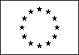 NumeHAGIU ALINAAdresăPiteștiTelefon-E-mailalina.hagiu@upit.roPermis conducereBNaţionalitateRomânăData naşterii01.09.1983• Data01.10.2012 - prezent• Nume şi adresă angajatorUniversitatea din Piteşti• Tipul activităţii sau sectorul• Ocupaţia sau poziţia deţinutăLector universitar doctor- coordonarea activității de cur și seminar la disciplinele: Organizaţii economice internaţionale, Performanță financiară și guvernanță corporativă și Istorie economică;- activitate de seminarizare la disciplinele: Microeconmie, Macroeconomie, Bazele economiei;- realizarea de articole şi studii de specialitate, participarea la proiecte de cercetare;- membru în comitetul de organizare a diferitelor conferinţe ştiinţifice internaţionale organizate de Facultatea de Ştiinţe Economice și Drept;- membru în comitetul de redacţie al Buletinului Ştiinţific al Facultăţii de Ştiinţe Economice și Drept;- membru în comisia de Cercetare Ştiinţifică de la nivelul Facultăţii de Ştiinţe Economice și Drept;- membru în diferite comisii de evaluare (licenţă, disertaţie);• Principalele atribuţiiLector universitar doctor- coordonarea activității de cur și seminar la disciplinele: Organizaţii economice internaţionale, Performanță financiară și guvernanță corporativă și Istorie economică;- activitate de seminarizare la disciplinele: Microeconmie, Macroeconomie, Bazele economiei;- realizarea de articole şi studii de specialitate, participarea la proiecte de cercetare;- membru în comitetul de organizare a diferitelor conferinţe ştiinţifice internaţionale organizate de Facultatea de Ştiinţe Economice și Drept;- membru în comitetul de redacţie al Buletinului Ştiinţific al Facultăţii de Ştiinţe Economice și Drept;- membru în comisia de Cercetare Ştiinţifică de la nivelul Facultăţii de Ştiinţe Economice și Drept;- membru în diferite comisii de evaluare (licenţă, disertaţie);• Data01.10.2008• Nume şi adresă angajatorUniversitatea din Piteşti• Tipul activităţii sau sectorul• Ocupaţia sau poziţia deţinutăAsistent universitar doctor (2008-2012 – doctorand)- activitate de seminarizare la disciplinele: Organizaţii economice internaţionale, Microeconomie, Macroeconomie, Bazele economiei, Economie Generală, Finanţe internaţionale, Produse şi servicii bancare;- coordonare de lucrări de licenţă şi  pentru sesiunile de comunicări ştiinţifice studenţeşti;- activitatea de îndrumare a studenţilor în activitatea de realizare a practicii de specialitate;- secretar în diferite comisii de licenţă şi disertaţie;- realizarea de articole şi studii de specialitate, participarea la proiecte de cercetare;• Principalele atribuţiiAsistent universitar doctor (2008-2012 – doctorand)- activitate de seminarizare la disciplinele: Organizaţii economice internaţionale, Microeconomie, Macroeconomie, Bazele economiei, Economie Generală, Finanţe internaţionale, Produse şi servicii bancare;- coordonare de lucrări de licenţă şi  pentru sesiunile de comunicări ştiinţifice studenţeşti;- activitatea de îndrumare a studenţilor în activitatea de realizare a practicii de specialitate;- secretar în diferite comisii de licenţă şi disertaţie;- realizarea de articole şi studii de specialitate, participarea la proiecte de cercetare;• Data01.10.2006• Nume şi adresă angajatorUniversitatea din Piteşti• Tipul activităţii sau sectorul• Ocupaţia sau poziţia deţinutăPreparator universitar; - activitate de seminarizare la disciplinele: Organizaţii economice internaţionale, Microeconomie, Macroeconomie, Bazele economiei, Economie generală;- coordonare de lucrări pentru sesiunile de comunicări ştiinţifice studenţeşti;- realizarea de articole şi studii de specialitate, participarea la proiecte de cercetare;• Principalele atribuţiiPreparator universitar; - activitate de seminarizare la disciplinele: Organizaţii economice internaţionale, Microeconomie, Macroeconomie, Bazele economiei, Economie generală;- coordonare de lucrări pentru sesiunile de comunicări ştiinţifice studenţeşti;- realizarea de articole şi studii de specialitate, participarea la proiecte de cercetare;• Data2008-2012• Numele şi tipul organizaţiei furnizor de educaţie şi pregătireAcademia de Studii Economice din București• Domeniul principal de dobândire a abilităţilorEconomie• Specializarea atestatăEconomie• Nivelul de recunoaştere a pregătiriiDoctorat• Data2002-2006• Numele şi tipul organizaţiei furnizor de educaţie şi pregătireUniversitatea din Pitești• Domeniul principal de dobândire a abilităţilorFinanțe• Specializarea atestatăFinanțe și Bănci• Nivelul de recunoaştere a pregătiriiLicență• Data2006-2008• Numele şi tipul organizaţiei furnizor de educaţie şi pregătireUniversitatea din Pitești• Domeniul principal de dobândire a abilităţilorFinanțe• Specializarea atestatăEconomie și Finanțe Europene• Nivelul de recunoaştere a pregătiriiMasterLimba maternăRomânaAlte limbiEnglezăSpaniolăFranceză• CititC1B1B1• ScrisC1B1B1• VorbitB2B2B1Abilităţi şi competenţe socialeFlexibilitate; capacitate de analiză şi sinteză; atenţia la detalii; facilitate în stabilirea relaţiilor interpersonale; capacitate de lucru în condiţii de stress; comunicare în contexte publice; competenţă didactică;Abilităţi şi competenţe organizaţionale Abilităţi de planificare şi organizare, comunicare şi coordonare - organizarea şi conducerea activităţilor studenţeşti, membru în comitetul de organizare a unor sesiuni de comunicări ştiinţifice; capacitate de analiză; automotivaţia; personalitate puternică şi valori stabile;Alte abilităţi şi competenţeWindows, Microsoft Office; Internet;Sinteză listă de lucrări relevante (ultimii 5 ani)Alina HAGIU, Magdalena Platis - The Evolution Of The Romanian Car Industry And Its Position On European Market, Studia Universitatis Babes-Bolyai, Negotia, Nr.2/ 2012, pag. 73-90, ISSN: 1224-8738, BDI: CEEOL, EBSCO, ProQuest, CABELL’S, RePEc, DOAJ.Alina HAGIU, Marinela TANASCOVICI - Competitive intelligence in the knowledge based organisation, Network Intelligence Studies, Volume I, Issue 1, 2013, pag. 33-41, ISSN-L: 2344 – 1712, BDI: RePEC, EconPapers, Ulrich’s, CEEOL, EBSCO, EuroInternet, New Jour, Science Central.Alina HAGIU, Marinela TANASCOVICI -  Effects and evolution of foreign direct investments on the emergent economies, Cross-Cultural Management Journal Volume XV, Issue 1 (27)/ 2013, pag.212-220, ISSN-L: 2286 – 0452, BDI: RePEC, EconPapers, Ulrich’s, CEEOL, EBSCO, EuroInternet, New Jour, Science Central.Alina HAGIU - European Investment Bank's Role in economic development of Romania and Europe,  Annals of the „Constantin Brâncuşi” University of Târgu Jiu, Economy Series, Issue 5/2014, Annals of the „Constantin Brâncuşi” University of Târgu Jiu, Economy Series, Issue 5/2014, „ACADEMICA BRÂNCUŞI” PUBLISHER, ISSN 2344 – 3685/ISSN-L 1844 – 7007, pag. 112-122, BDI: RePEc, EconPapers, Ulrich's, IDEAS, DOAJ, EBSCO, Cabell’s, SCIPIO, Scirius, SOCIONET.Logica BĂNICĂ, Alina HAGIU - Big Data in business environment, Scientific Bulletin- Economic series, Vol. 14, Issue 1, 2015, pp. 79-86, BDI: RepEC, DOAJ.